           № 3                                                                           от 10 июля 2023 годаО назначении общественных обсуждений по вопросу   утверждения проекта решения Собрания депутатов Верх-Ушнурского сельского поселения Советского муниципального района Республики Марий Эл «Об утверждении Генерального плана Верх-Ушнурского сельского поселения Советского муниципального района Республики Марий  Эл»          В соответствии с Градостроительным кодексом Российской Федерации, Земельным кодексом Российской Федерации, Федеральным законом от 06.10.2003 № 131-ФЗ «Об общих принципах организации местного самоуправления в Российской Федерации», руководствуясь Уставом Верх-Ушнурского сельского поселения Советского муниципального района Республики Марий Эл, Положением  о порядке организации и проведения общественных обсуждений по вопросам градостроительной деятельности на территории Михайловского сельского поселения, п о с т а н о в л я ю:	1. Назначить проведение на территории Верх-Ушнурского сельского поселения общественных обсуждений по вопросу утверждения проекта решения Собрания депутатов Верх-Ушнурского сельского поселения Советского муниципального района Республики Марий Эл «Об утверждении Генерального плана Верх-Ушнурского  сельского поселения Советского муниципального района Республики Марий  Эл».Общественные обсуждения проводятся с «14» июля 2023 года (включительно) по «11» августа 2023 года (включительно).Экспозиция или экспозиции проектов, подлежащие рассмотрению на общественных обсуждениях, открывается «14» июля 2023 года в здании Верх-Ушнурской сельской администрации по адресу: Республика Марий Эл, Советский район, с. Верх-Ушнур, ул. Заречная, дом 8 и проводится «14» июля 2023 года  по «11» августа 2023 года.Посещение экспозиции возможно в вышеуказанные сроки в будние дни с 8 часов до 17 часов.2. График проведения общественных обсуждений по проекту решения Собрания депутатов Верх-Ушнурского сельского поселения Советского муниципального района Республики Марий Эл «Об утверждении Генерального плана Верх-Ушнурского сельского поселения Советского муниципального района Республики Марий  Эл»  утвердить согласно приложению №1.3. Проведение общественных обсуждений возложить на Верх-Ушнурскую сельскую администрацию. 4. Установить, что предложения по проекту решения Собрания депутатов Верх-Ушнурского сельского поселения Советского муниципального района Республики Марий Эл «Об утверждении Генерального плана Верх-Ушнурского сельского поселения Советского муниципального района Республики Марий Эл» направляются в рабочую группу по подготовке генерального плана Верх-Ушнурского сельского поселения по адресу: Республика Марий Эл, с. Верх-Ушнур, ул. Заречная до 11 августа 2023 года.5. Предложить рабочей группе по подготовке генерального плана Верх-Ушнурского сельского поселения обобщить предложения и рекомендации граждан, высказанные в ходе проведения общественных обсуждений по проекту решения Собрания депутатов Верх-Ушнурского сельского поселения Советского муниципального района Республики Марий Эл «Об утверждении Генерального плана Верх-Ушнурского сельского поселения Советского муниципального района Республики Марий Эл» и внести на рассмотрение Собрания депутатов.          6. Настоящее постановление разместить на официальном сайте  mari-el.gov.ru.	7. Контроль за исполнением настоящего постановления возложить на главу Верх-Ушнурской сельской администрации Ельмекеева В. Г.8. Настоящее постановление вступает в силу со дня его опубликования. Глава Верх-Ушнурскогосельского поселения                                                                      В. А. Прозорова                                                                                             Приложение № 1                                                                                          к постановлению ГлавыВерх-Ушнурского сельского поселения                                                                                  № 3  от 10 июля 2023 годаГрафик проведения общественных обсужденийпо проектам решений Собрания депутатов Верх-Ушнурского сельского поселения Советского муниципального района Республики Марий  Эл «Об утверждении Генерального плана  Верх-Ушнурского  сельского поселения Советского муниципального района Республики Марий  Эл»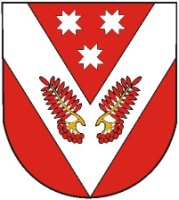 РОССИЙ ФЕДЕРАЦИЙМАРИЙ ЭЛ РЕСПУБЛИКЫСЕСОВЕТСКИЙ МУНИЦИПАЛ РАЙОНЫСО УШНУР ЯЛ ШОТАН ИЛЕМЫН ДЕПУТАТ-ВЛАК ПОГЫНЖО РОССИЙ ФЕДЕРАЦИЙМАРИЙ ЭЛ РЕСПУБЛИКЫСЕСОВЕТСКИЙ МУНИЦИПАЛ РАЙОНЫСО УШНУР ЯЛ ШОТАН ИЛЕМЫН ДЕПУТАТ-ВЛАК ПОГЫНЖО РОССИЙ ФЕДЕРАЦИЙМАРИЙ ЭЛ РЕСПУБЛИКЫСЕСОВЕТСКИЙ МУНИЦИПАЛ РАЙОНЫСО УШНУР ЯЛ ШОТАН ИЛЕМЫН ДЕПУТАТ-ВЛАК ПОГЫНЖО РОССИЙ ФЕДЕРАЦИЙМАРИЙ ЭЛ РЕСПУБЛИКЫСЕСОВЕТСКИЙ МУНИЦИПАЛ РАЙОНЫСО УШНУР ЯЛ ШОТАН ИЛЕМЫН ДЕПУТАТ-ВЛАК ПОГЫНЖО РОССИЙ ФЕДЕРАЦИЙМАРИЙ ЭЛ РЕСПУБЛИКЫСЕСОВЕТСКИЙ МУНИЦИПАЛ РАЙОНЫСО УШНУР ЯЛ ШОТАН ИЛЕМЫН ДЕПУТАТ-ВЛАК ПОГЫНЖО РОССИЙ ФЕДЕРАЦИЙМАРИЙ ЭЛ РЕСПУБЛИКЫСЕСОВЕТСКИЙ МУНИЦИПАЛ РАЙОНЫСО УШНУР ЯЛ ШОТАН ИЛЕМЫН ДЕПУТАТ-ВЛАК ПОГЫНЖО РОССИЙ ФЕДЕРАЦИЙМАРИЙ ЭЛ РЕСПУБЛИКЫСЕСОВЕТСКИЙ МУНИЦИПАЛ РАЙОНЫСО УШНУР ЯЛ ШОТАН ИЛЕМЫН ДЕПУТАТ-ВЛАК ПОГЫНЖО РОССИЙ ФЕДЕРАЦИЙМАРИЙ ЭЛ РЕСПУБЛИКЫСЕСОВЕТСКИЙ МУНИЦИПАЛ РАЙОНЫСО УШНУР ЯЛ ШОТАН ИЛЕМЫН ДЕПУТАТ-ВЛАК ПОГЫНЖО РОССИЙ ФЕДЕРАЦИЙМАРИЙ ЭЛ РЕСПУБЛИКЫСЕСОВЕТСКИЙ МУНИЦИПАЛ РАЙОНЫСО УШНУР ЯЛ ШОТАН ИЛЕМЫН ДЕПУТАТ-ВЛАК ПОГЫНЖО РОССИЙ ФЕДЕРАЦИЙМАРИЙ ЭЛ РЕСПУБЛИКЫСЕСОВЕТСКИЙ МУНИЦИПАЛ РАЙОНЫСО УШНУР ЯЛ ШОТАН ИЛЕМЫН ДЕПУТАТ-ВЛАК ПОГЫНЖО РОССИЙ ФЕДЕРАЦИЙМАРИЙ ЭЛ РЕСПУБЛИКЫСЕСОВЕТСКИЙ МУНИЦИПАЛ РАЙОНЫСО УШНУР ЯЛ ШОТАН ИЛЕМЫН ДЕПУТАТ-ВЛАК ПОГЫНЖО РОССИЙ ФЕДЕРАЦИЙМАРИЙ ЭЛ РЕСПУБЛИКЫСЕСОВЕТСКИЙ МУНИЦИПАЛ РАЙОНЫСО УШНУР ЯЛ ШОТАН ИЛЕМЫН ДЕПУТАТ-ВЛАК ПОГЫНЖО РОССИЙ ФЕДЕРАЦИЙМАРИЙ ЭЛ РЕСПУБЛИКЫСЕСОВЕТСКИЙ МУНИЦИПАЛ РАЙОНЫСО УШНУР ЯЛ ШОТАН ИЛЕМЫН ДЕПУТАТ-ВЛАК ПОГЫНЖО РОССИЙ ФЕДЕРАЦИЙМАРИЙ ЭЛ РЕСПУБЛИКЫСЕСОВЕТСКИЙ МУНИЦИПАЛ РАЙОНЫСО УШНУР ЯЛ ШОТАН ИЛЕМЫН ДЕПУТАТ-ВЛАК ПОГЫНЖО РОССИЙ ФЕДЕРАЦИЙМАРИЙ ЭЛ РЕСПУБЛИКЫСЕСОВЕТСКИЙ МУНИЦИПАЛ РАЙОНЫСО УШНУР ЯЛ ШОТАН ИЛЕМЫН ДЕПУТАТ-ВЛАК ПОГЫНЖО РОССИЙ ФЕДЕРАЦИЙМАРИЙ ЭЛ РЕСПУБЛИКЫСЕСОВЕТСКИЙ МУНИЦИПАЛ РАЙОНЫСО УШНУР ЯЛ ШОТАН ИЛЕМЫН ДЕПУТАТ-ВЛАК ПОГЫНЖО РОССИЙСКАЯ ФЕДЕРАЦИЯРЕСПУБЛИКА МАРИЙ ЭЛСОБРАНИЕ ДЕПУТАТОВ ВЕРХ-УШНУРСКОГО СЕЛЬСКОГО ПОСЕЛЕНИЯ СОВЕТСКОГО МУНИЦИПАЛЬНОГО РАЙОНАРОССИЙСКАЯ ФЕДЕРАЦИЯРЕСПУБЛИКА МАРИЙ ЭЛСОБРАНИЕ ДЕПУТАТОВ ВЕРХ-УШНУРСКОГО СЕЛЬСКОГО ПОСЕЛЕНИЯ СОВЕТСКОГО МУНИЦИПАЛЬНОГО РАЙОНАРОССИЙСКАЯ ФЕДЕРАЦИЯРЕСПУБЛИКА МАРИЙ ЭЛСОБРАНИЕ ДЕПУТАТОВ ВЕРХ-УШНУРСКОГО СЕЛЬСКОГО ПОСЕЛЕНИЯ СОВЕТСКОГО МУНИЦИПАЛЬНОГО РАЙОНАРОССИЙСКАЯ ФЕДЕРАЦИЯРЕСПУБЛИКА МАРИЙ ЭЛСОБРАНИЕ ДЕПУТАТОВ ВЕРХ-УШНУРСКОГО СЕЛЬСКОГО ПОСЕЛЕНИЯ СОВЕТСКОГО МУНИЦИПАЛЬНОГО РАЙОНАРОССИЙСКАЯ ФЕДЕРАЦИЯРЕСПУБЛИКА МАРИЙ ЭЛСОБРАНИЕ ДЕПУТАТОВ ВЕРХ-УШНУРСКОГО СЕЛЬСКОГО ПОСЕЛЕНИЯ СОВЕТСКОГО МУНИЦИПАЛЬНОГО РАЙОНАРОССИЙСКАЯ ФЕДЕРАЦИЯРЕСПУБЛИКА МАРИЙ ЭЛСОБРАНИЕ ДЕПУТАТОВ ВЕРХ-УШНУРСКОГО СЕЛЬСКОГО ПОСЕЛЕНИЯ СОВЕТСКОГО МУНИЦИПАЛЬНОГО РАЙОНАРОССИЙСКАЯ ФЕДЕРАЦИЯРЕСПУБЛИКА МАРИЙ ЭЛСОБРАНИЕ ДЕПУТАТОВ ВЕРХ-УШНУРСКОГО СЕЛЬСКОГО ПОСЕЛЕНИЯ СОВЕТСКОГО МУНИЦИПАЛЬНОГО РАЙОНАРОССИЙСКАЯ ФЕДЕРАЦИЯРЕСПУБЛИКА МАРИЙ ЭЛСОБРАНИЕ ДЕПУТАТОВ ВЕРХ-УШНУРСКОГО СЕЛЬСКОГО ПОСЕЛЕНИЯ СОВЕТСКОГО МУНИЦИПАЛЬНОГО РАЙОНАРОССИЙСКАЯ ФЕДЕРАЦИЯРЕСПУБЛИКА МАРИЙ ЭЛСОБРАНИЕ ДЕПУТАТОВ ВЕРХ-УШНУРСКОГО СЕЛЬСКОГО ПОСЕЛЕНИЯ СОВЕТСКОГО МУНИЦИПАЛЬНОГО РАЙОНАРОССИЙСКАЯ ФЕДЕРАЦИЯРЕСПУБЛИКА МАРИЙ ЭЛСОБРАНИЕ ДЕПУТАТОВ ВЕРХ-УШНУРСКОГО СЕЛЬСКОГО ПОСЕЛЕНИЯ СОВЕТСКОГО МУНИЦИПАЛЬНОГО РАЙОНАРОССИЙСКАЯ ФЕДЕРАЦИЯРЕСПУБЛИКА МАРИЙ ЭЛСОБРАНИЕ ДЕПУТАТОВ ВЕРХ-УШНУРСКОГО СЕЛЬСКОГО ПОСЕЛЕНИЯ СОВЕТСКОГО МУНИЦИПАЛЬНОГО РАЙОНАРОССИЙСКАЯ ФЕДЕРАЦИЯРЕСПУБЛИКА МАРИЙ ЭЛСОБРАНИЕ ДЕПУТАТОВ ВЕРХ-УШНУРСКОГО СЕЛЬСКОГО ПОСЕЛЕНИЯ СОВЕТСКОГО МУНИЦИПАЛЬНОГО РАЙОНАРОССИЙСКАЯ ФЕДЕРАЦИЯРЕСПУБЛИКА МАРИЙ ЭЛСОБРАНИЕ ДЕПУТАТОВ ВЕРХ-УШНУРСКОГО СЕЛЬСКОГО ПОСЕЛЕНИЯ СОВЕТСКОГО МУНИЦИПАЛЬНОГО РАЙОНАРОССИЙСКАЯ ФЕДЕРАЦИЯРЕСПУБЛИКА МАРИЙ ЭЛСОБРАНИЕ ДЕПУТАТОВ ВЕРХ-УШНУРСКОГО СЕЛЬСКОГО ПОСЕЛЕНИЯ СОВЕТСКОГО МУНИЦИПАЛЬНОГО РАЙОНАРОССИЙСКАЯ ФЕДЕРАЦИЯРЕСПУБЛИКА МАРИЙ ЭЛСОБРАНИЕ ДЕПУТАТОВ ВЕРХ-УШНУРСКОГО СЕЛЬСКОГО ПОСЕЛЕНИЯ СОВЕТСКОГО МУНИЦИПАЛЬНОГО РАЙОНАРОССИЙСКАЯ ФЕДЕРАЦИЯРЕСПУБЛИКА МАРИЙ ЭЛСОБРАНИЕ ДЕПУТАТОВ ВЕРХ-УШНУРСКОГО СЕЛЬСКОГО ПОСЕЛЕНИЯ СОВЕТСКОГО МУНИЦИПАЛЬНОГО РАЙОНАРОССИЙСКАЯ ФЕДЕРАЦИЯРЕСПУБЛИКА МАРИЙ ЭЛСОБРАНИЕ ДЕПУТАТОВ ВЕРХ-УШНУРСКОГО СЕЛЬСКОГО ПОСЕЛЕНИЯ СОВЕТСКОГО МУНИЦИПАЛЬНОГО РАЙОНАПУНЧАЛПУНЧАЛПУНЧАЛПУНЧАЛПУНЧАЛПУНЧАЛПУНЧАЛПУНЧАЛПУНЧАЛПУНЧАЛПУНЧАЛПУНЧАЛПУНЧАЛПУНЧАЛПУНЧАЛПУНЧАЛПОСТАНОВЛЕНИЕПОСТАНОВЛЕНИЕПОСТАНОВЛЕНИЕПОСТАНОВЛЕНИЕПОСТАНОВЛЕНИЕПОСТАНОВЛЕНИЕПОСТАНОВЛЕНИЕПОСТАНОВЛЕНИЕПОСТАНОВЛЕНИЕПОСТАНОВЛЕНИЕПОСТАНОВЛЕНИЕПОСТАНОВЛЕНИЕПОСТАНОВЛЕНИЕПОСТАНОВЛЕНИЕПОСТАНОВЛЕНИЕПОСТАНОВЛЕНИЕПОСТАНОВЛЕНИЕ№п/пДата и время проведения слушанийМесто проведенияАдрес проведения117 июля 2023 г.15:00Тимофеевоиндивидуальное строениеРМЭ, Советский район, д. Тимофеево, ул. Тимофеево, д. 1417 июля 2023 г.15:40д. Семейкиноиндивидуальное строениеРМЭ, Советский район, д. д. Семейкино, ул. Семейкино, д.24220 июля 2023 г.14:30д. Кундуштуриндивидуальное строениеРМЭ, Советский район, д. Кундуштур, ул. Кундуштур д.1520 июля 2023 г.15:20д. Маскародоиндивидуальное строениеРМЭ, Советский район, д. д. Маскародо, ул. Маскародо, д.5320 июля 2023 г.16:00д. Колокудаоколо магазина «Меркурий»РМЭ, Советский район, д. Колокуда, ул. Колокуда д.26 24 июля 2023 г.16:00Кукмаринский СДКРМЭ, Советский район, д. Кукмарь, ул. Верхняя, д.827 июля 2023 г.15:00д. Шанериндивидуальное строениеРМЭ, Советский район, д. Шанер, ул. Шанер д.23427 июля 2023 г.16:00д. Васташуйиндивидуальное строениеРМЭ, Советский район, д. д. Васташуй, ул. Васташуй, д. 1531 июля 2023 г.15:00д. Куркумбалиндивидуальное строениеРМЭ, Советский район, д. Куркумбал, ул. Куркумбал,  д.17631 июля 2023 г.16:00д. Энермучашиндивидуальное строениеРМЭ, Советский район, д. Энермучаш, ул. Энермучаш, д. 1201 августа 2023 г.14:00д. Янгрануриндивидуальное строениеРМЭ, Советский район, д. Янгранур, ул. Янгранур, д. 3101 августа 2023 г.14:40д. Шуймучашиндивидуальное строениеРМЭ, Советский район, д. Шуймучаш, ул. Шуймучаш, д.301 августа 2023 г.15:30Пибахтинооколо магазина «Меркурий»РМЭ, Советский район, д. Пибахтино, ул. Пибахтино д.21А01 августа 2023 г.16:30д. Мугловоиндивидуальное строениеРМЭ, Советский район, д. Муглово, ул. Муглово, д.8803 августа 2023 г.11:00Тапшерский СДКРМЭ, Советский район, д. Тапшер, ул. Тапшер, д.12903 августа2023 г.12:00п. Комсомольскийиндивидуальное строениеРМЭ, Советский район п. Комсомольский, ул. Комсомольский, д.31003 августа 2023 г.13:00д. Немецродоиндивидуальное строениеРМЭ, Советский район, д. Немецродо, ул. Немецродо, д.1007 августа 2023 г.15:00с. Верх-Ушнурздание администрацииРМЭ, Советский район, с. Верх-Ушнур, ул. Заречная, д.8